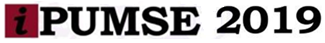 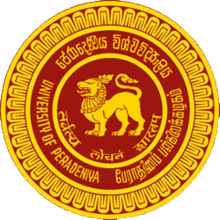 PROGRAMMEPeradeniya University International Management Research Sessions 2019“Sustainability and Competitive Advantage”November 14, 2019Faculty of ManagementUniversity of PeradeniyaiPUMSE 2019: ThemesVenue Allocations for Technical SessionsOutline of the Overall ProgramProgramme of the Inaugural SessionSummary of the Technical SessionsProgramme of the Technical SessionsTheme 01: Business and SocietyTheme 02: Governance and AccountabilityTheme 03: Innovations and CompetitivenessProgramme of the Business ForumiPUMSE-2019 Organizing CommitteeConference Chairman 	: Dr. B.A.N. ErandaConference Secretary 	: Ms. W.A.  EdirisooriyaBusiness and Society (BS)Governance and Accountability (GA)Innovations and Competitiveness (IC)ThemePanelTechnical session10.30 am – 1.00 pmBSBS - 01Lecture Room 02BSBS - 02Lecture Room 03GAGA - 01Lecture Room 04ICIC - 01Lecture Room 06ItemTimeVenue/sRegistration7.30 am – 8.00 amFaculty EntranceInaugural Session8.00 am – 10.00 amAuditoriumRefreshments (Morning)10.00 am – 10.30 amMain HallTechnical Sessions10.30 am – 1.00 pmLecture Room 02, 03, 04 and 06Lunch1.00 pm – 2.00 pmMain Hall and Vice Chancellor’s LodgeBusiness Forum2.00 pm – 4.00 pmAuditoriumClosing Ceremony 4.00 pm – 4.10 pmAuditorium Refreshments (Evening)4.10 pm – 4.30 pmLobbyConference Dinner 7.00 pm onwardsVice Chancellor’s LodgeTimeItem7.30 amRegistration8.00 amArrival of the Dignitaries8.10 amCeremonial Procession8.30 amWelcome Address by Dr. BAN ErandaChairperson, iPUMSE 20198.40 amAddress by Dr. M. AlfredDean, Faculty of Management, University of Peradeniya8.50 amAddress by the Chief Guest Prof. Upul B. DissanayakeThe Vice-Chancellor, University of Peradeniya9.00 amConference Video9.10 amKeynote Speech by Prof. Alistair R. AndersonDistinguished Professor in Entrepreneurship, Strategy and Innovation, Lancaster University, UK9.55 amVote of Thanks by Ms. W.A.EdirisooriyaSecretary, iPUMSE 201910.00 amNational Anthem10.00 amRefreshments (Morning)Panel & VenueTechnical SessionsTechnical SessionsTechnical SessionsTechnical SessionsTechnical SessionsTechnical SessionsTechnical SessionsTechnical SessionsTechnical SessionsPanel & Venue10.30 am –10.45 am10.45 am –11.00 am11.00 am –11.15 am11.15 am –11.30 am11.30 am –11.45 am11.45 am –12.00 noon12.00 noon  –12.15 pm12.15 pm  –12.30 pmBS - 01Lecture Room 02The Impact of Energy Consumption and Financial Development on Economic Growth in Sri Lanka: An ARDL Bounds Testing Approach   Impact of E-Service Quality on Customer Loyalty: In Case of Online Shopping Customers in Sri Lankan Retail IndustryHow do Consumerism and Responsible Management Co-exist? A Study with Special Reference to Sri Lankan Hotel Industry   Consumers’ Willingness to Choose LankaPay National Payment Card: A Conjoint AnalysisA Factor Analytic Investigation of Marketing Promotional Efforts with Special Reference to Trincomalee DestinationInterfering Factors of Academics towards University - Industry Linkages in Sri Lanka: An Analysis Based on Institutional Demographics  Modeling the Structural Relationship between the Underemployment and Shadow Economy  Job Satisfaction of Beauty Parlor Worker of Sri LankaBS - 02Lecture Room 03The Effect of Leadership Styles on Employee Competencies Development: Evidence from a Leading State-Owned Bank Operating in Central Province, Sri LankaWork Life Balance of Bankers’: A Case Study on Bank of Ceylon Super Grade Branch Kandy, Sri LankaImpact of Performance Management towards Employee Motivation to Perform: Evidence Based on a Manufacturing Company in Sri Lanka.Role of the Organization Culture on Competitive Advantage in ICT industryThe Impact of Personality on Career Exploration Behaviors of Undergraduates: With Special Reference to University of PeradeniyaOrganizational Factors Affecting Employee Job Stress among Operational Level EngineersImpact of Demographic, Economic, and Organizational Factors onEmployee Motivation in Plastic Industry: An Empirical Study inKurunegala DistrictTowards the Development of a New Scale for Measuring Workplace Bullying.GA - 01Lecture Room 04Impact of Demographic Factors on Financial Literacy: Evidence from Stock Market Retail Investors in Sri Lanka.Value Relevance of Integrated Reporting: Perception of Stock Market InvestorsImpact of Microfinance on Household income: Special reference to Kopay DS Division in Jaffna district Debt Financing and Profitability of Listed Companies in the Colombo Stock Exchange of Sri LankaThe Impact of Contextual Factors on the Adoption of Management Accounting Practices: A Study Based on Manufacturing Firms Listed in Colombo Stock ExchangeIC – 01Lecture Room 06The Impact of Technology Level and Industry Knowledge on the Craftsmen’s Involvement in Traditional Brassware Industry in Kandy Region The Impact of Factors Affective on Success of Small and Medium Scale Businesses in the Sri Lankan ContextThe Impact of Lean Manufacturing Tools towards the Process Improvement; A Study based on Reduction of Touchpoints of Apparel Warehouse Label Quarantine ProcessTime Orientation & Sequential Coherence as Novel Determinants of Open Innovation PerformanceApplication of Six Sigma Methodology to Reduce the Cycle Time of Acceptable Quality Level (AQL) Audit Procedure; A Case Study of Hela Intimates (Pvt) Ltd Narammala.Adoption of Green Banking From Customer’s Perspective: With Special Reference to Trincomalee District.The Impact of Attitude towards Green Products on Willingness to
Pay Premium; With Special Reference to Millenialls in Sri Lanka.A Systematic Review on Literature on  the Mediation Effect of Support for Innovation at Workplace to the Impact of Power Distance and Employe Innovative BehaviourPanel: BS - 01Panel: BS - 01Panel: BS - 01Time: 10.30 am – 12.45 pmTime: 10.30 am – 12.45 pmTime: 10.30 am – 12.45 pmVenue: Lecture Room 02Venue: Lecture Room 02Venue: Lecture Room 02Panel: Prof. Nalin Abeysekara (Chairperson), Dr. RH KuruppugePanel: Prof. Nalin Abeysekara (Chairperson), Dr. RH KuruppugePanel: Prof. Nalin Abeysekara (Chairperson), Dr. RH KuruppugePaper IDTimeTitle and Author/s01010.30 amThe Impact of Energy Consumption and Financial Development on Economic Growth in Sri Lanka: An ARDL Bounds Testing Approach   Neruja N.01110.45 amImpact of E-Service Quality on Customer Loyalty: In Case of Online Shopping Customers in Sri Lankan Retail Industry Weeratunge, K.D.M.K. and Wijethunga, W.M.H.U.01511.00 amHow do Consumerism and Responsible Management Co-exist? A Study with Special Reference to Sri Lankan Hotel Industry   Gamaethige, P.N. and Hitinayake, H.M.I.K.01611.15 amConsumers’ Willingness to Choose LankaPay National Payment Card: A Conjoint Analysis Attanayake, U. and Neelawala, P.02811.30 amA Factor Analytic Investigation of Marketing Promotional Efforts with Special Reference to Trincomalee Destination Ranathunga, H.G.C.K.03111.45 amInterfering Factors of Academics towards University - Industry Linkages in Sri Lanka: An Analysis Based on Institutional Demographics  Perera, R.L., Igel, B. and Haresankar, J.09712.00 noonModeling the Structural Relationship between the Underemployment and Shadow Economy  Samaranayake, D.I.J. and Dayaratne Banda, O.G.00212.15 pmJob Satisfaction of Beauty Parlor Worker of Sri LankaMayoshi, R.M.M.Panel: BS - 02Panel: BS - 02Panel: BS - 02Time: 10.30 am – 12.45 pmTime: 10.30 am – 12.45 pmTime: 10.30 am – 12.45 pmVenue: Lecture Room 03Venue: Lecture Room 03Venue: Lecture Room 03Panel: Dr. Pavithra Kailasapathy (Chairperson), Dr. BAN ErandaPanel: Dr. Pavithra Kailasapathy (Chairperson), Dr. BAN ErandaPanel: Dr. Pavithra Kailasapathy (Chairperson), Dr. BAN ErandaPaper IDTimeTitle and Author/s09610.30 amThe Effect of Leadership Styles on Employee Competencies Development: Evidence from a Leading State-Owned Bank Operating in Central Province, Sri Lanka Samarakoon, S.M.N.S.00310.45 amWork Life Balance of Bankers’: A Case Study on Bank of Ceylon Super Grade Branch Kandy, Sri Lanka Darmasena, D. and Samarakoon, N.00511.00 amImpact of Performance Management towards Employee Motivation to Perform: Evidence Based on a Manufacturing Company in Sri Lanka. Hapuhinna, H.K.D.W.M.N.A.01911.15 amRole of the Organization Culture on Competitive Advantage in ICT industryFernando, T.S.S. and Perera, G.A.T.R.02111.30 amThe Impact of Personality on Career Exploration Behaviors of Undergraduates: With Special Reference to University of PeradeniyaFahmitha, M.A. and  Edirisooriya, W.A.02511.45 amOrganizational Factors Affecting Employee Job Stress among Operational Level Engineers Hiswella, H.02712.00 noonImpact of Demographic, Economic, and Organizational Factors on
Employee Motivation in Plastic Industry: An Empirical Study in
Kurunegala DistrictAloysius, N.M. and Herath, H.M.K.N.B.10012.15 pmTowards the Development of a New Scale for Measuring Workplace Bullying.Anjala, A.K. and Wickramaratne, W.P.R.Panel: GA - 01Panel: GA - 01Panel: GA - 01Time: 10.30 am – 11.45 amTime: 10.30 am – 11.45 amTime: 10.30 am – 11.45 amVenue: Lecture Room 04Venue: Lecture Room 04Venue: Lecture Room 04Panel: Dr. Athula Manawaduge (Chairperson), Dr. Athula EkanayakePanel: Dr. Athula Manawaduge (Chairperson), Dr. Athula EkanayakePanel: Dr. Athula Manawaduge (Chairperson), Dr. Athula EkanayakePaper IDTimeTitle and Author/s00710.30 amImpact of Demographic Factors on Financial Literacy: Evidence from Stock Market Retail Investors in Sri Lanka.De Silva, D., Kularathne, T., Jayaweera, S and Chathurangi, W.01210.45 amValue Relevance of Integrated Reporting: Perception of Stock Market InvestorsPathiraja, P.M. D.S. and Priyadarshanie, W.A.N.                         01311.00 amImpact of Microfinance on Household income: Special reference to Kopay DS Division in Jaffna district Thavarasasingam, H. and Balagobe, S.   01411.15 amDebt Financing and Profitability of Listed Companies in the Colombo Stock Exchange of Sri LankaKasthury, S., Subramaniam, V.A., Anandasayanan, S.09511.30 amThe Impact of Contextual Factors on the Adoption of Management Accounting Practices: A Study Based on Manufacturing Firms Listed in Colombo Stock Exchange.Alfred, M., Jayakumar, V and Priyadarshani, P.L.W.Panel: IC - 01Panel: IC - 01Panel: IC - 01Time: 10.30 am – 12.30 pmTime: 10.30 am – 12.30 pmTime: 10.30 am – 12.30 pmVenue: Lecture Room 06Venue: Lecture Room 06Venue: Lecture Room 06Panel: Dr. N. W. K. Galahitiyawe (Chairperson), Dr. S MaheshwaranPanel: Dr. N. W. K. Galahitiyawe (Chairperson), Dr. S MaheshwaranPanel: Dr. N. W. K. Galahitiyawe (Chairperson), Dr. S MaheshwaranPaper IDTimeTitle and Author/s00410.30 amThe Impact of Technology Level and Industry Knowledge on the Craftsmen’s Involvement in Traditional Brassware Industry in Kandy Region Gunawardhana, R. and Perera, M.A.P.G.S.    00610.45 amThe Impact of Factors Affective on Success of Small and Medium Scale Businesses in the Sri Lankan ContextDissanayake, D.02411.00 amThe Impact of Lean Manufacturing Tools towards the Process Improvement; A Study based on Reduction of Touchpoints of Apparel Warehouse Label Quarantine ProcessDandeniya, G.S. and Perera, R.A.S.A.02911.15 amTime Orientation & Sequential Coherence as Novel Determinants of Open Innovation PerformanceYapa, S.R., Senathiraja, R. , Poesche, J. and Kauranen, I.03011.30 amApplication of Six Sigma Methodology to Reduce the Cycle Time of Acceptable Quality Level (AQL) Audit Procedure; A Case Study of Hela Intimates (Pvt) Ltd Narammala.Sulakkhana, S. and Perera, R.A.S.A.03211.45 amAdoption of Green Banking From Customer’s Perspective: With Special Reference to Trincomalee District.Wijenayake, P.G.T.M. and Wijayasinghe, W.D.S.R.03312.00 noonThe Impact of Attitude towards Green Products on Willingness to
Pay Premium; With Special Reference to Millenialls in Sri Lanka.Niwarthana, W. Gannoruwa, S.  and R.M.U.R.K.Rathnayake09812.15 pmA Systematic Review on Literature on  the Mediation Effect of Support for Innovation at Workplace to the Impact of Power Distance and Employe Innovative BehaviourNiranga,W.A.M and  Rajapaksha, R.A,C.P.Venue: AuditoriumVenue: AuditoriumTimeItem2.00pm - 2.40pmIntroductory Session2.40pm – 3.30pmPanel Discussion3.30pm – 4.00pmQ & ACommitteeCommittee Members EditorialDr. W.P.R. Wickramaratne (Chairperson) Dr. E.M.A.S.B EkanayakeDr. S. MaheshwaranMr. N. AgilanFund raisingDr. R.H Kuruppuge (Chairperson)  Ms. R.M.C KumariMr. T.S.S FernandoMs. H.L.M. De SilvaMr. D.D.C. KavindaMs. L.N. PriyashaniMr. E.K.P.S EpaRegistration Ms. P.R.W.M.S.C. Weerakotuwa (Chairperson)  Ms. D.M.S.M. Dasanayake
Ms. S. YamunaMr. M.V.R.U.K.B AryarathneMs. M.T.C.N.S De SilvaMs. S.TharmilaCeremonialMs. K.M.H.R Kolongahapitiya (Chairperson)  Ms. R.M.U.R.K RathnayakeMs. P.W Tennakoon Ms. A.S ShiromyMs. H.M.R.D Karunarathne Ms. A DhanushkaMs. M.R.WatawalaTechnicalMr. A.M.A.S.M. Bandara (Chairperson)  Ms. P.L.W. PriyadarshaniMr. D.I.J. SamaranayakeMs. M.N.F. NuskiyaMs. A.M.S.M.C.M. AttanayakeMs. Y.Y SenavirathneLogisticsDr. M.G.P.D. Menike (Chairperson)  Dr. S.M.U.T.S. SubasingheMr. G.C.I Gunarathne Ms. H.M.N.K. MudaligeMs. W.D.C.K.T KumarasiriMs. P. SuwadikaBusiness ForumMs. B.S Hettiarachchy(Chairperson)   Ms. S.P Ariyarathne Ms. K.D.M.K WeearthungaMs. H.W.R NiwarthanaMs. K.M.S.P GannoruwaFood and RefreshmentsMr. V. Tharmathasan (Chairperson)   Ms. Y.M.A.H JayarathneMs. U.W.G.Y.E. JayawickramaMs. P.H.R.R.P.K. MunasingheMs. N.A.A NishshankaMs. M.F.F FaznaMs. R Sinthoory